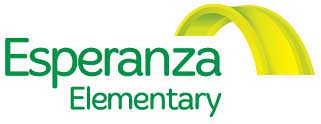 BOARD MEETING6:00 – 7:30 PM, Tuesday, May 19, 2015Esperanza School Meeting Room * 4956 W 3500 S, West Valley City, UT 84119AGENDAWELCOME & INTRODUCTIONS FINANCIAL REPORT – Chris Miller/Red AppleACTION ITEM Review/approve minutes from March 17, 2015 board meetingRecording of action item email voting from March meetingDISCUSSION/INFORMATION ITEMSExecutive Director/Principal report SpEd Manual PTO report ADJOURNANNOUNCEMENTS:Next parent meeting – Next board meeting – Tuesday, June 16, 2015 * 6:00-7:30pm, Esperanza Elementary School